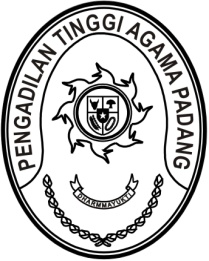 IZIN TIDAK MASUK KERJANomor: W3-A/           /KP.01.1/9/2022Yang bertandatangan di bawah ini	:	Dr. Drs. Hamdani S., S.H., M.H.I.Selaku	:	Wakil Ketua Pengadilan Tinggi Agama PadangDengan ini memberikan izin		Kepada	:	Drs. Bahrul Amzah, M.H.NIP	:	195810201989031003Jabatan	:	Hakim Tinggi Pengadilan Tinggi Agama PadangUntuk tidak masuk kerja pada	:	29 September 2022Untuk keperluan 	:	Keperluan Keluarga ke BukittinggiDemikian izin ini diberikan kepada yang bersangkutan untuk digunakan sebagaimana mestinya.Padang, 28 September 2022	Wakil Ketua,Dr. Drs. Hamdani S., S.H., M.H.I.NIP. 195810201989031003